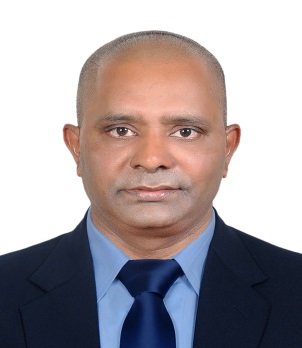 To be the part of an organization that provides me with opportunities & challenges, which will assist me to further develop on my abilities to learn, grow & explore in the field of Management & Guest Service. The Ideal position would allow me to share my experience for better results to the company as well as to the customers.Name	Menino   Fernandes								                    		               Sex		               Male Nationality 		Indian            		               Marital Status    	Married                                           Religion 	          	Christian   		               passport No                     B 0647728DOB              		24th December 1968                      Place of issue                   Mumbai                           E-mail		                         :  meninofernandesmaria@gmail.com              Mobile		                         :  +971 - 507241033					       English                                ExcellentHindi 			 ExcellentKonkani                              Excellent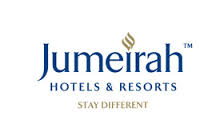               BURJ AL ARAB JUMAIRAH (DUBAI) UAE		Period			: Since January, 2007 to till dateDesignation		: Bar tenderJumeirah beach club and resorts (DUBAI) UAEPeriod                                : Since 1st June 2001 until December 2007Designation                      : Bar service waiterCricket club of India church gate, IndiaPeriod 	: Since May 1999 until june2001Designation	: WaiterCandies confectioners and caterers- Mumbai IndiaPeriod                                 : Since January 1988 until March 1999 Designation                       : counter sales representativeHaving good knowledge of Info genesis revelation Window version Point of sales (POS) in Micros operations and symphonyCashiering and Credit Card settlementMaking requisitions (ADACO.net)Always makes sure that the target are met as per company requirementsIT skills: MS Office and Internet explorer Ability to persuade, build strong relationships and present solutions. Completed ‘First Aid and Fire Safety’ TrainingRecently completed online course ( lobster ink ) food and beverageCompleted WSET level 1 foundation in wines and spritsBasic Food Hygiene (H.A.C.C.P.) Certificate “Higher Secondary school certificate ”  Mumbai IndiaI assure that attached information is true & accurate. In the event of being given an opportunity, you are assured to carry out my duties to the best of my satisfaction of all concerned.                                                                                                                                         MENINIO  FERNANDES